MEDINA COUNTY EMERGENCY SERVICE DISTRICT #4*** NOTICE OF PUBLIC MEETING***In compliance with the provisions of Chapter 551, Texas Government Code, Notice is hereby given of a Regular Meeting of the Board of Commissioners of the Medina County Emergency Services District No. 4, to be at ESD Building locate at 206 Dixon Dr.,  Devine, TX 78016 at 7:00 PM  July 14, 2020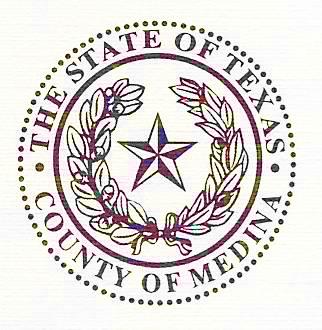 The following agenda items will be discussed, considered and action taken as appropriate:Call to order and Establish Quorum: Meeting called to order at 7:10 pm.  Elizabeth Leonesio presiding. Commissioner(s) in attendance: Bill Marshall, Anthony Martin and Viola Mchorse-Potter.  Not in attendance was Juan Cuellar secondary to personal issues.   Non-Commissioner(s): Patrick Bourcier, Allegiance District Chief.  Prayer and Pledge of Allegiance: Patrick Bourcier, Allegiance led group with prayer.  Group led Pledge of Allegiance.  Citizen’s Comments: No Visitors This is the opportunity for visitors and guest to address the Board of Commissioners on any issue.  The board may not discuss any presented issues, nor may any action be taken at this time (Texas Attorney General Opinion-JC0169)Consent Items:Review, Discuss and Approval of the Minute(s): Reviewed.   Elizabeth Leonesio requested that minutes reflect that all Commissioners were wearing mask and temps were taken prior to meeting.  Review, Discuss and Approval of the Treasurers Report:  Christy Merendon informed the Commissioners that Amazon total will be place on the next treasurers report.  Christy Merendon informed the Commissioners that COVID19 chemical, mask and thermometer were purchased to have face to face meeting. Viola Mchorse-Potter made motion, seconded by Bill Marshal to accept the consent items as presented.    Allegiance EMS Report-Jorge: Patrick Bourcier informed Commissioners that Jorge DelaCerda would not be attending tonight’s meeting.  Patrick Bourcier gave EMS report.  Patrick Bourcier informed the Commissioners that 5 Allegiance personnel have tested positive.  Patrick Bourcier informed Commissioners that the shoot times have increased secondary to prepping of the unit for COVID19 patient(s).  No further discussion. Budget WorkshopReview, Discuss, Amend and Approval of the 19/20 FY budget: Review the 19/20 budget with changes made to AT&T (to combine all the bills),  add additional $650 to Direct Energy for the remain upcoming months and make agenda line item name Misc. Expense to Software expense.   Juan Cuellar made motion, seconded by Viola Mchorse-Potter to accept the amend budget for 19/20. Review, Discuss and set the upcoming 20/21 FY budget:  Reviewed and proposed expense budget was set with Elizabeth Leonesio requesting that each Commissioners do some homework on the upcoming budget to be discuss at the August meeting.  Review, Discuss and set next month’s meeting: Regular Meeting: (Aug 11, 2020) Round the Room CommentsCall for adjournment:  Meeting adjourned at 8:19 pm.  ________________________________			__________________________ Elizabeth Leonesio, President				Viola Mchorse-Potter, SecretaryMedina County ESD# 4					Medina County ESD#4